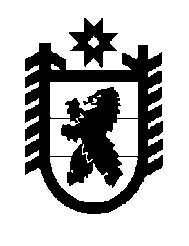 Российская Федерация Республика Карелия    РАСПОРЯЖЕНИЕГЛАВЫ РЕСПУБЛИКИ КАРЕЛИЯ          В целях реализации приоритетной программы по основному направлению стратегического развития Российской Федерации «Реформа контрольно-надзорной деятельности» образовать межведомственную рабочую группу в следующем составе: Временно исполняющий обязанности
Главы Республики Карелия                                                  А.О. Парфенчиковг. Петрозаводск6 сентября 2017 года№ 394-рПарфенчиков А.О.временно исполняющий обязанности Главы Республики Карелия, руководитель рабочей группыПшеницын А.Н.заместитель Главы Республики Карелия, заместитель руководителя рабочей группыАлександрова  Н.Ю.заместитель начальника управления Государственного контрольного комитета Республики Карелия,  секретарь рабочей группыЧлены рабочей группы:Члены рабочей группы:Алипова Ю.Б.Председатель Государственного комитета Республики Карелия по охране объектов культурного наследияБороздина Я.А.  заместитель руководителя Управления Федеральной службы государственной регистрации, кадастра и картографии по Республике Карелия (по согласованию)Гаврош О.М. исполняющая обязанности Министра сельского, рыбного и охотничьего хозяйства Республики КарелияЕфименко Ю.Г.заместитель руководителя Северо-Западного управления Федеральной службы по экологическому, технологическому и атомному надзору (по согласованию)Жаров С.Л.заместитель Председателя Государственного контрольного комитета Республики КарелияЖирнель Е.В.исполняющий обязанности Министра экономического развития и промышленности Республики Карелия Ковалева О.И.руководитель Управления Федерального казначейства по Республике Карелия (по согласованию)Котович Л.М. временно исполняющая обязанности руководителя Управления Федеральной службы по надзору в сфере защиты прав потребителей и благополучия человека по Республике Карелия (по согласованию) Кузнецов Г.В.руководитель Управления Федеральной службы по надзору в сфере природопользования по Республике Карелия (по согласованию) Кузнецова И.А.начальник Управления ветеринарии Республики Карелия Кузьмин А.Г.исполняющий обязанности Председателя Государственного контрольного комитета Республики КарелияЛазаревич  О.В.Министр здравоохранения Республики КарелияЛесонен А.Н.Министр культуры Республики Карелия Масалкин В.А.руководитель Управления Федеральной налоговой службы по Республике Карелия (по согласованию) Матвиец Д.С.Министр строительства, жилищно-коммунального хозяйства и энергетики Республики Карелия Накрошаев А.В. начальник Карельской таможни Северо-Западного таможенного управления Федеральной таможенной службы (по согласованию) Петинов М.В.руководитель Государственной инспекции труда в Республике Карелия (по согласованию)Примеров С.И.временно исполняющий обязанности начальника Управления государственного автодорожного надзора по Республике Карелия Федеральной службы по надзору в сфере транспорта (по согласованию) Пряхин А.Б.руководитель Управления Федеральной антимонопольной службы по Республике Карелия (по согласованию) Пыленок Е.А.Ровба В.И.Скрыников И.С.Смирнова Н.П.исполняющий обязанности Председателя Государственного комитета Республики Карелия по дорожному хозяйству, транспорту и связизаместитель Председателя Государственного комитета Республики Карелия по обеспечению жизнедеятельности и безопасности населенияпервый заместитель Министра социальной защиты, труда и занятости Республики Карелияруководитель территориального органа Федеральной службы по надзору в сфере здравоохранения по Республике Карелия (по согласованию)Темнышев А.Э.Шамовнева С.С.Шугаев С.А.Щепин А.А.Щигарцов А.П.исполняющий обязанности Руководителя Государственной жилищной инспекции Республики Карелияначальник управления Министерства образования Республики Карелияначальник Главного управления Министерства Российской Федерации по делам гражданской обороны, чрезвычайным ситуациям и ликвидации последствий стихийных бедствий по Республике Карелия (по согласованию)Министр по природопользованию и экологии Республики Карелияруководитель Управления Федеральной службы по ветеринарному и фитосанитарному надзору по Республике Карелия, Архангельской области и Ненецкому автономному округу (по согласованию).